InstructionsThe prompts in this self-inspection report are intended to collect key system installation characteristics, including photographs, which will allow Commerce Rhode Island staff and contractors to conduct a reasonable due diligence review, as a substitute for an onsite inspection. This report includes a self-inspection checklist and a descriptive photograph sheet. Installers wishing to complete a self-inspection must fill out all applicable fields, including all photos. Forms with missing information will be returned to the installer. In cases where multiple pieces of equipment (e.g., two different types of PV modules) are used, please copy/paste the relevant information into the table and fill it out for both sets of equipment. Installers are encouraged, but not required, to attach an as-built electrical design drawing to this report. Once completed, please submit this form in PDF format via email to ref@commerceri.com. For technical questions on completing this self-inspection report, contact QAInspections.RI@cadmusgroup.com. System InformationSelf-Inspection ChecklistArray and PV ModulesRackingMicroinverterOptimizerStandalone DC DisconnectBackup Power SystemString Inverter AC CombinerAC Disconnect (Other than Interconnection) (Copy and Paste if Multiple)Energy Storage SystemInterconnection (fill in one of the three sections below)Photos Required (Multiple photos may be needed)version:2023-6-222023-6-22Grant Number#-###System Owner Last NameSmithInstallation CompanyPV Installers Inc.Installer Last NameJeffersonPerson Completing This ReportRogersPhone(###) ###-####Emailemail@address.comReport Date1/1/2023Inspection ItemValueSystem Capacity (kWDC)10.0System Lifetime Energy Production (kWh)12345Module Quantity12Module ManufacturerPanelsModule Model NumberPV400Modules per String (or per circuit for microinverters)10Number of Strings per Input Circuit2Conductor Size/Insulation Type#10 AWG PV wireInspection ItemValuePV Racking Manufacturer PV MountModel 12345Inspection ItemValueQuantity 20ManufacturerMI’s R UsModel Number12345Inspection ItemValueQuantity 20ManufacturerOpti’s R UsModel Number12345Inspection ItemValueManufacturerDC Disco’s R UsModel12345Inspection ItemInspection ItemValueSystem Type(Select All Applicable Configurations if Multiple are present)Entire FacilitySystem Type(Select All Applicable Configurations if Multiple are present)Partial FacilityXSystem Type(Select All Applicable Configurations if Multiple are present)Dedicated Backed upSubpanelSystem Type(Select All Applicable Configurations if Multiple are present)Dedicated Backed upSubpanelSystem Type(Select All Applicable Configurations if Multiple are present)Entire FacilitySystem Type(Select All Applicable Configurations if Multiple are present) Partial FacilityXLocation(s)Location(s)GarageInspection ItemValueQuantity 1ManufacturerInverters DepotModel Number12345Inspection ItemValueValueQuantity Quantity 1ManufacturerManufacturerCombiner DepotModel NumberModel Number12345Inspection ItemValueValueQuantity Quantity 2ManufacturerManufacturerAC Disco DepotModel NumberModel Number12345Inspection ItemValueValueValueValueCouplingAC or DCAC or DCAC or DCAC or DCManufacturerESS IncESS IncESS IncESS IncModel123123123123Quantity2222Battery (If external how many units?)Internal/ExternalInternal/ExternalQty: 2Qty: 2Total ESS Rating (kW and kWh)Output Power kW:Output Power kW:Capacity kWh:Capacity kWh:Gateway Model (enter N/A if not present)N/ACritical Load/Backed-Up Load Subpanel BusbarRating (A) (enter N/A if not present)125A125A125ACritical Load /Backed-Up Load Subpanel Breaker Rating (A) (select MLO if main lug only or N/A ifnot present,)25ALocation (enter N/A for not present)BasementBasementBasementInspection ItemValueValueValueSUPPLY SIDE CONNECTIONPV Service Disconnect SUPPLY SIDE CONNECTIONManufacturer and ModelSUPPLY SIDE CONNECTIONFuse/Breaker RatingVoltage: ###VCurrent ###ACurrent ###ASUPPLY SIDE CONNECTIONConductor Size/TypeLine: #___AWGLoad: #___AWGLoad: #___AWGSUPPLY SIDE CONNECTIONPoint of InterconnectionSUPPLY SIDE CONNECTIONSplice connector Location(Main Panel, Utility Meter, Combined Meter Pan)FEEDER TAP CONNECTIONGrid Side Circuit Feeder Overcurrent Device Rating###A###A###AFEEDER TAP CONNECTIONGrid Side Existing Feeder Conductor Size#___AWG#___AWG#___AWGFEEDER TAP CONNECTIONBusbar Rating of Grid Side Panel ___A___A___AFEEDER TAP CONNECTIONBreaker Rating of Load Side Panel(enter MLO  if main lug only)___A___AMLOFEEDER TAP CONNECTION(Only if MLO is selected above) Load side Busbar Rating___AFEEDER TAP CONNECTIONPV Disconnect FEEDER TAP CONNECTIONManufacturer and ModelFEEDER TAP CONNECTIONFuse/Breaker RatingVoltage: ###VCurrent ###ACurrent ###AFEEDER TAP CONNECTIONConductor Size/TypeLine: #___AWGLoad: #___AWGLoad: #___AWGLOAD SIDE CONNECTIONMain Breaker Rating _200_A_200_A_200_ALOAD SIDE CONNECTIONBackfeed Breaker Rating _30_A_30_A_30_ALOAD SIDE CONNECTIONPanel Busbar Rating200200200LOAD SIDE CONNECTIONPV Conductor Size/Type10-3 NB Cable10-3 NB Cable10-3 NB CableLOAD SIDE CONNECTIONModule Nameplate Photo Insert Photo(s) Here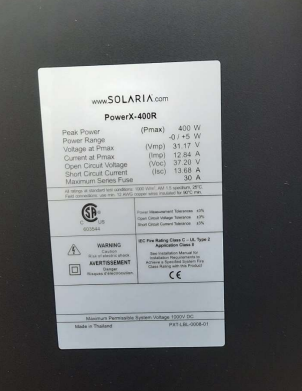 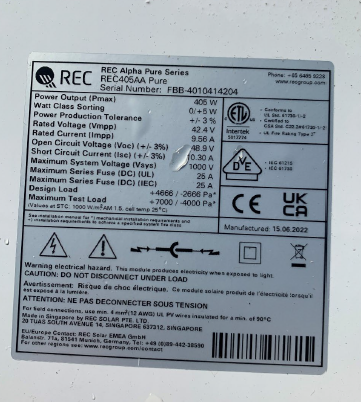 Notes:Full Array Image(s) Multiple photos may be needed to include all modules for verifying system capacity Insert Photo(s) Here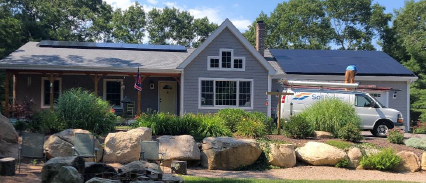 Notes:Horizon Profile PhotosTake photos from the roof of the surrounding terrain to the (East, South, and West) of the Array(s). These photos should show all trees and other obstructions surrounding the PV array. Insert Photo(s) Here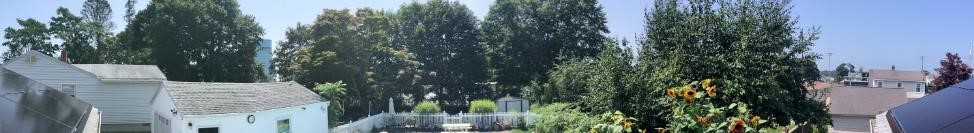 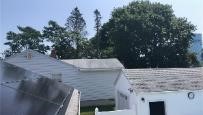 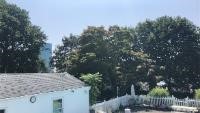 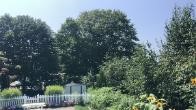 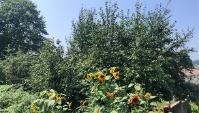 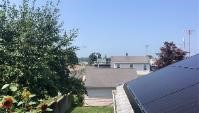 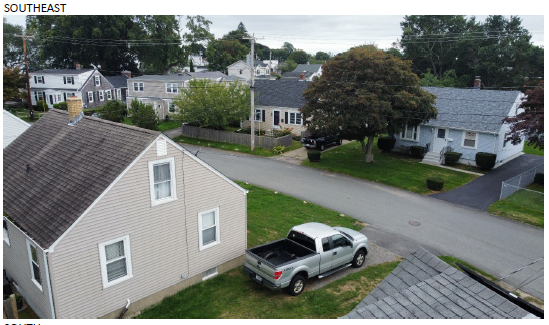 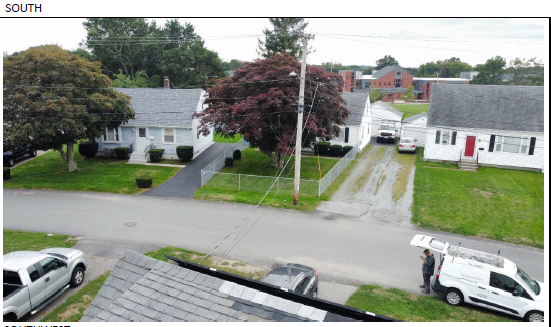 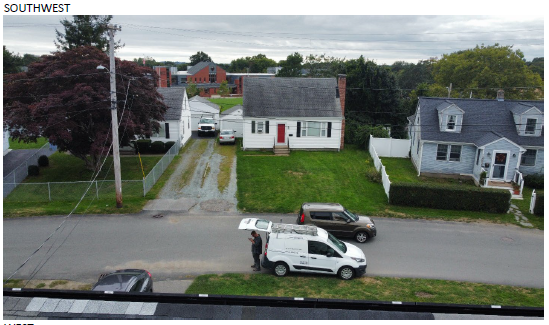 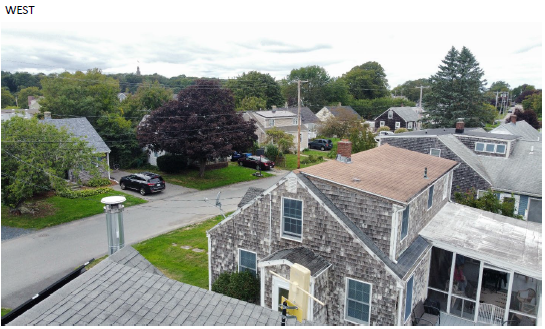 Notes:Array Racking Photo of the installed rails before modules are installed and after MLPE and ground wiring are completed Insert Photo(s) Here  
Notes: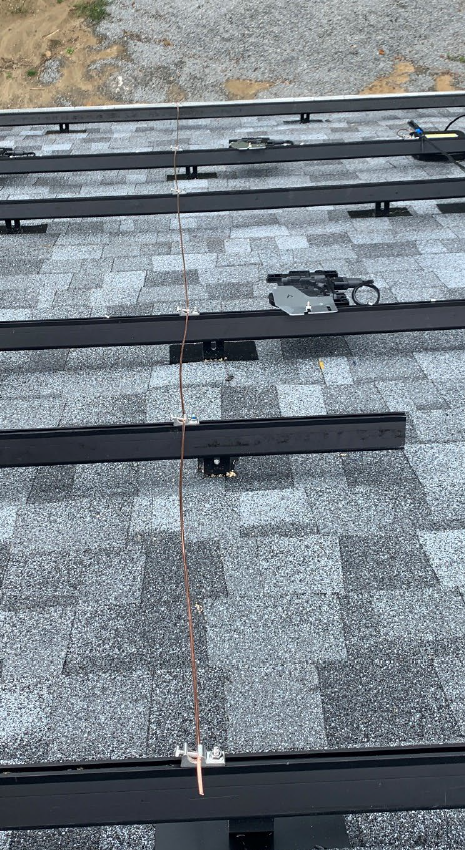 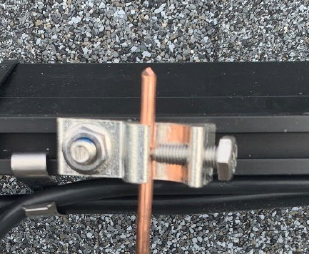 Under-Array Wire Management  Close up photo showing the wire management under each array. Multiple photos may be necessary Insert Photo(s) Here  
Notes: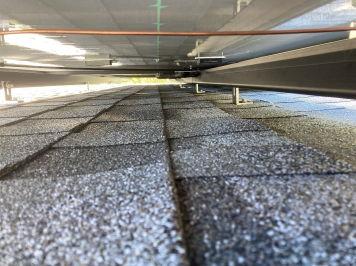 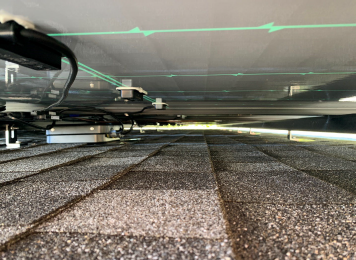 Module Clamping Show typical mid and end module clamp if applicable Insert Photo(s) Here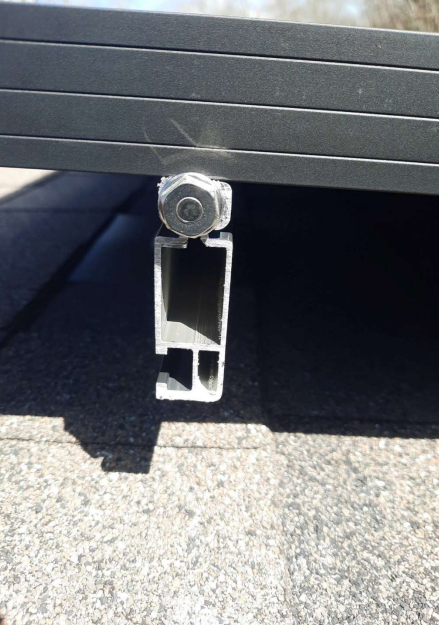 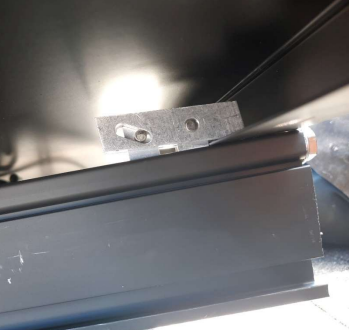 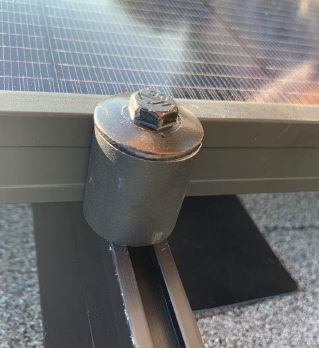 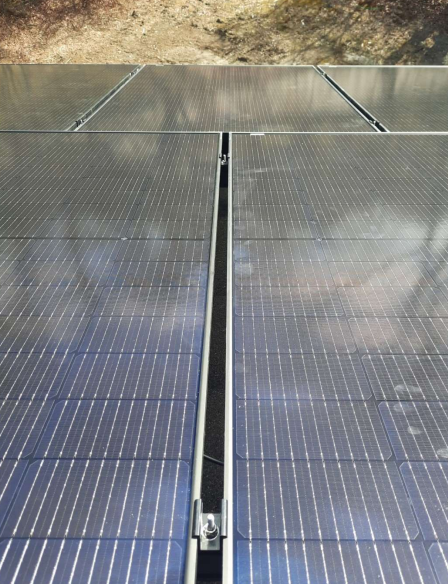 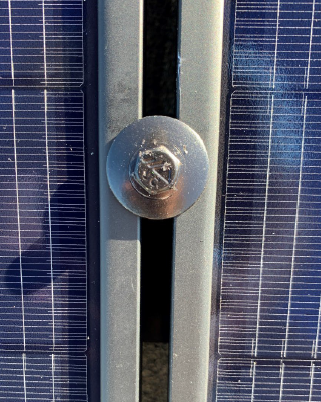 Notes:MLPE Mounting- (Module Level Power Electronics-(Microinverters or Optimizers))Show installed mounting bracketInsert Photo(s) Here
Notes: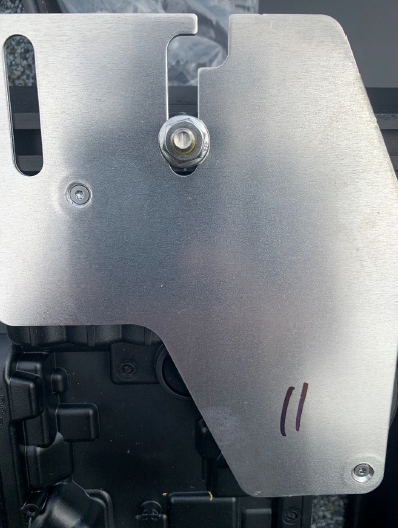 MLPE Nameplate Photo Insert Photo(s) Here
Notes: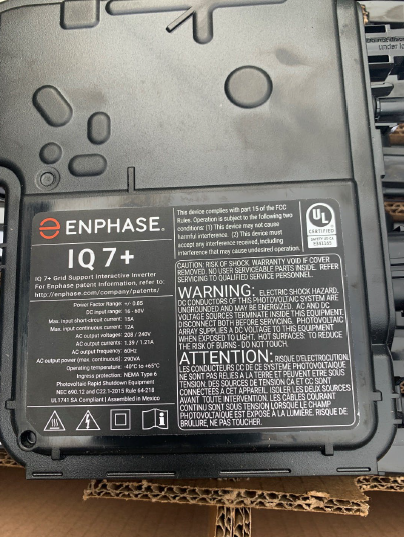 Standalone DC Disconnect WiringShow wiring details Insert Photo(s) Here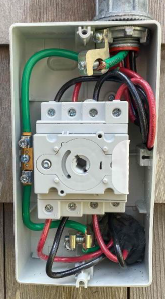 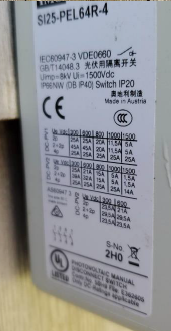 Notes: String Inverter ExteriorShow sufficient detail to verify labeling Insert Photo(s) Here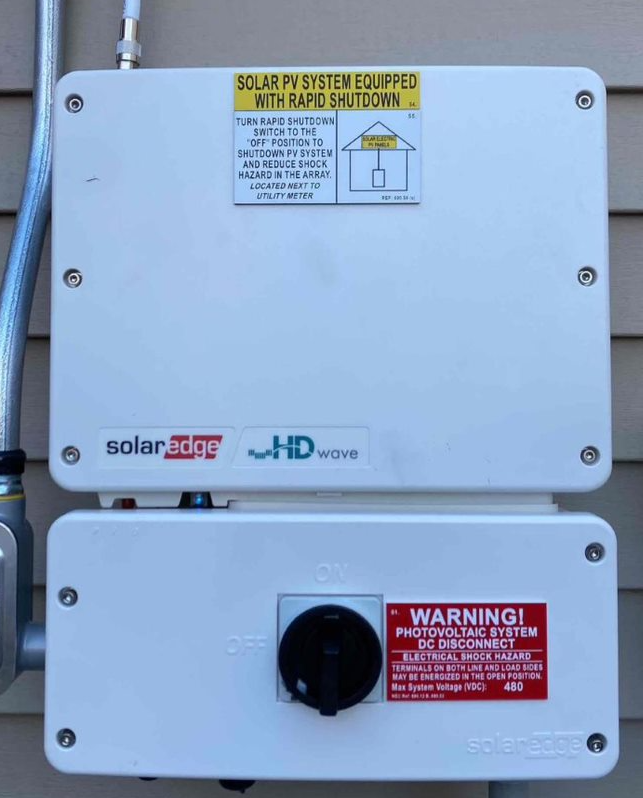 Notes:String Inverter Nameplate Photo Insert Photo(s) Here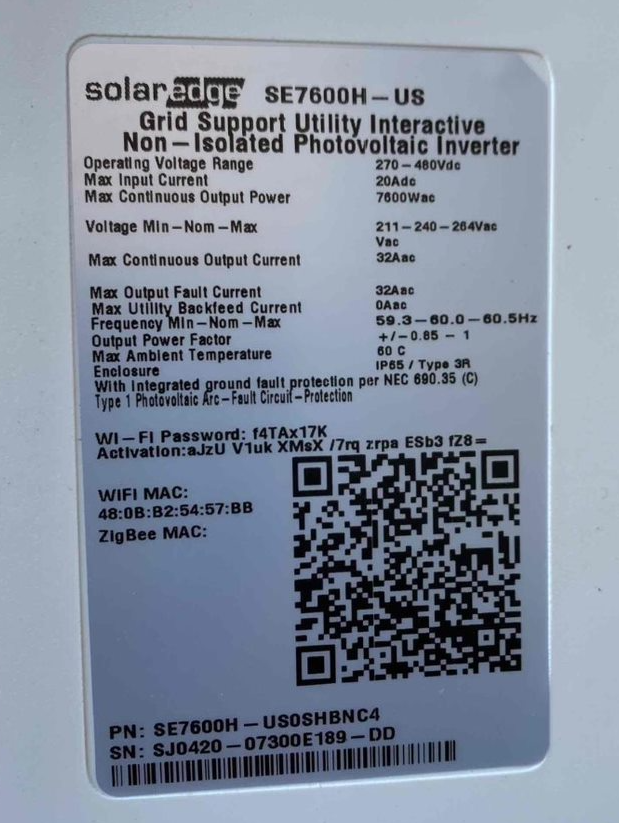 Notes:String Inverter WiringShow all wiring terminations Insert Photo(s) Here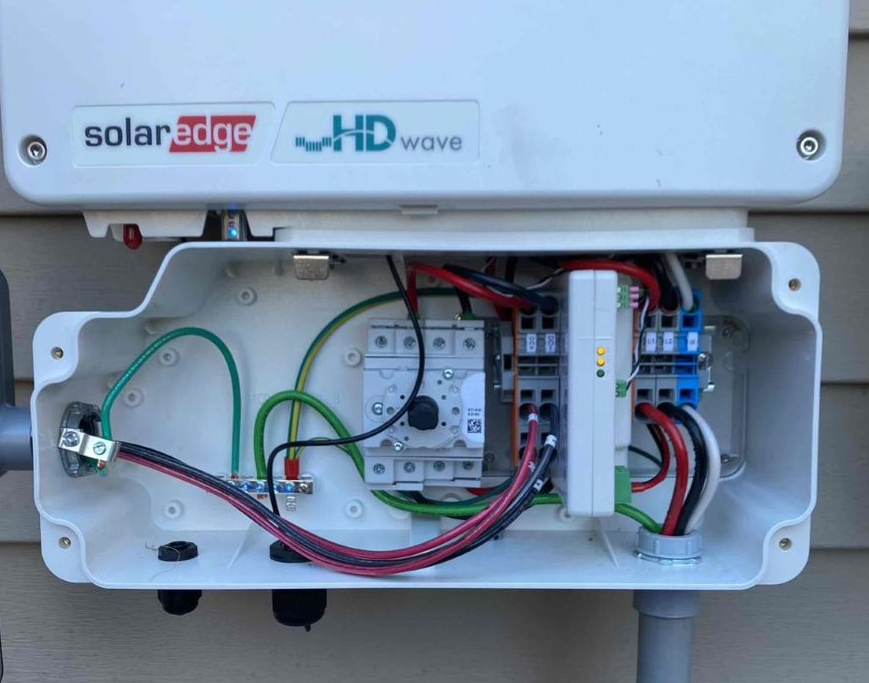 Notes:AC Combiner ExteriorNameplate and labeling details Insert Photo(s) Here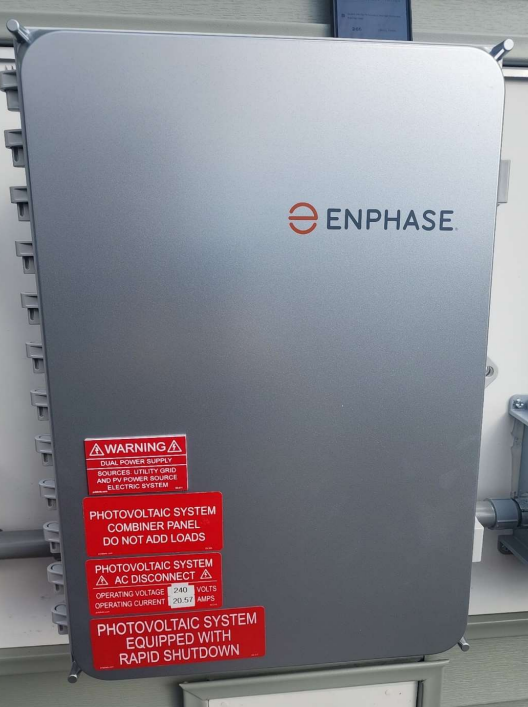 Notes:AC Combiner Front PanelShow front panel unique descriptive breaker/circuit ID. labeling Insert Photo(s) Here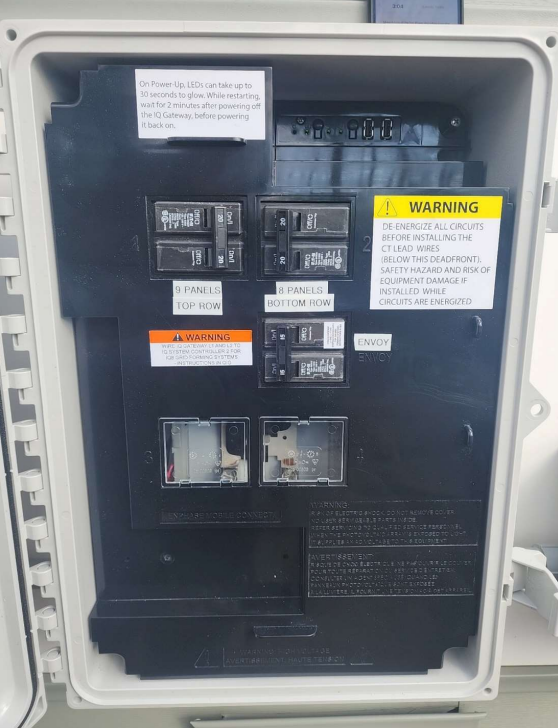 Notes:AC Combiner WiringShow nameplate and all wiring details and terminations Insert Photo(s) Here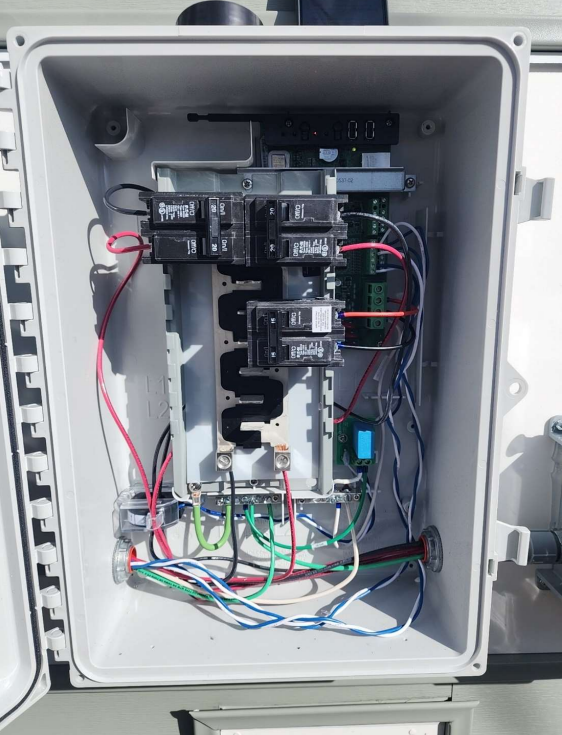 Notes:ESS Gateway ExteriorShow gateway enclosure and proximity to disconnects. Insert Photo(s) Here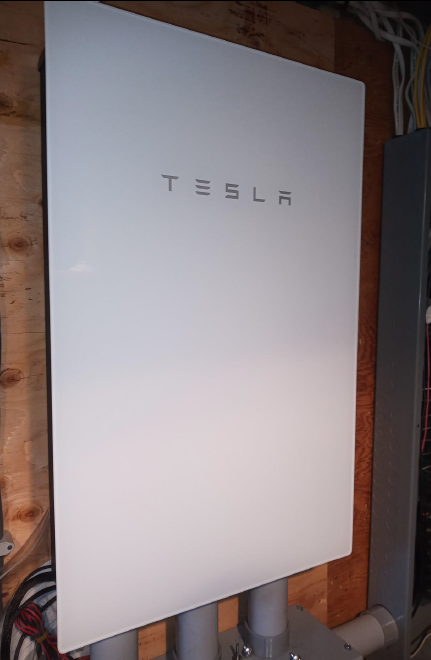 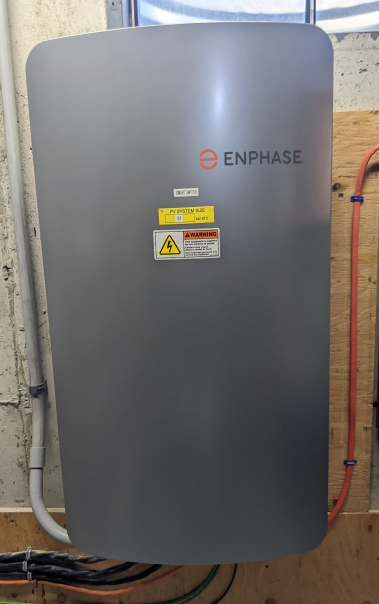 Notes:ESS Gateway Nameplate and Front Panel labeling photo(s) Insert Photo(s) Here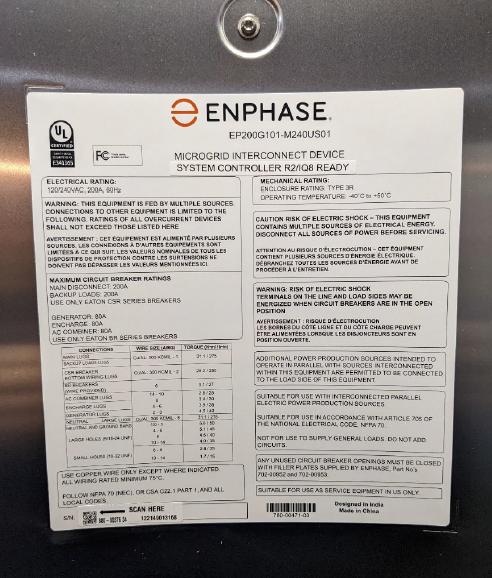 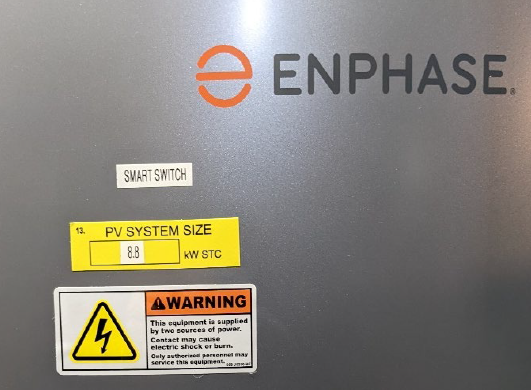 Notes:ESS Gateway WiringShow all wiring details and terminations. Multiple photos may be needed. Insert Photo(s) Here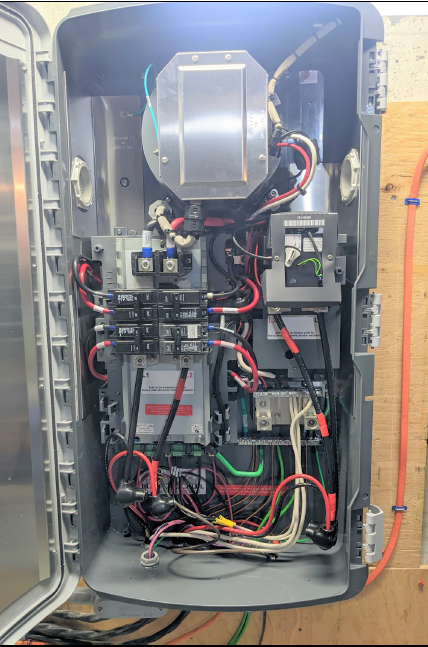 Notes:ESS & PV AC Combiner Panel ExteriorShow Exterior and Front panel labeling. Multiple photos may be needed. Insert Photo(s) HereNotes:ESS & PV AC Combiner Panel Nameplate and Wiring Photo(s) Show all wiring details and terminations. Multiple photos may be needed. Insert Photo(s) HereNotes:Critical Loads/Backed-Up Loads SubpanelShow labeling with door closed and open. Multiple photos may be needed. Insert Photo(s) Here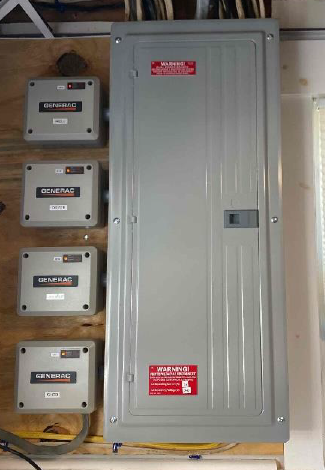 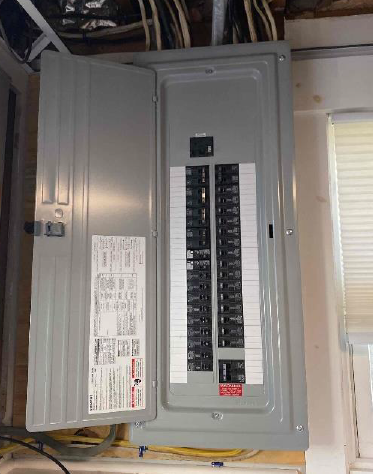 Notes:Critical Loads/Backed-Up Loads Subpanel WiringNameplate photo ,Show wiring details and terminations. Multiple photos may be needed. Insert Photo(s) Here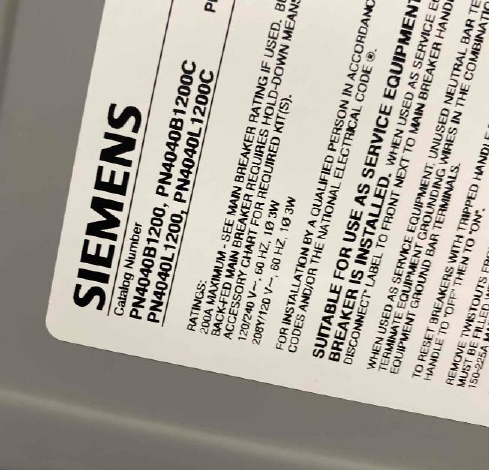 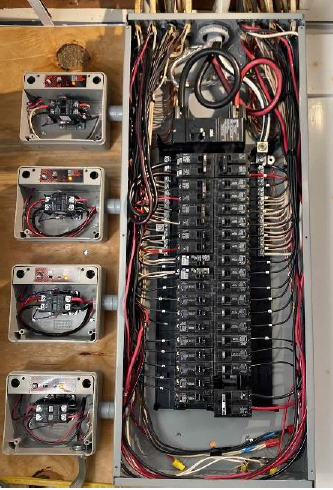 Notes:ESS/Battery ExteriorShow enclosure and proximity to disconnects. Insert Photo(s) Here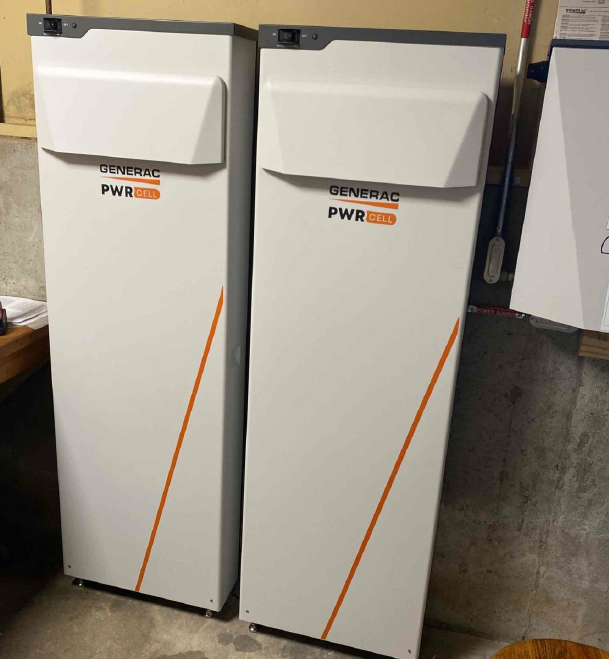 Notes:ESS/Battery Nameplate Insert Photo(s) Here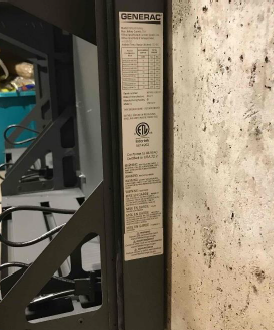 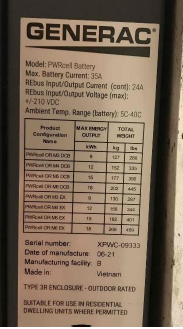 Notes:Battery Pack/Bank (External)Show all wiring details and terminations. Multiple photos may be needed. Insert Photo(s) Here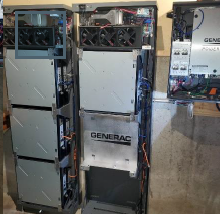 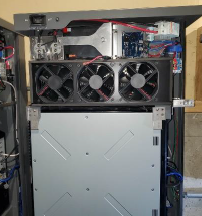 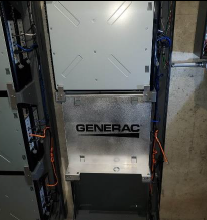 Notes:Battery WiringShow all wiring details and terminations. Multiple photos may be needed. Insert Photo(s) Here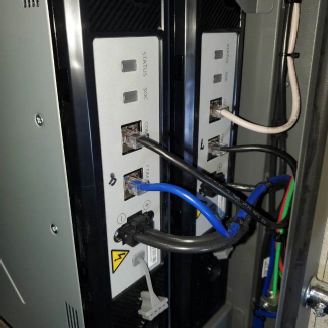 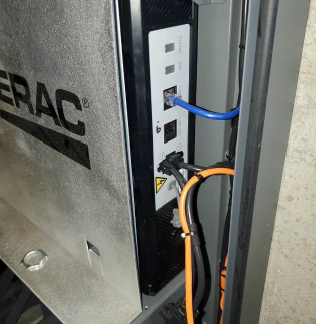 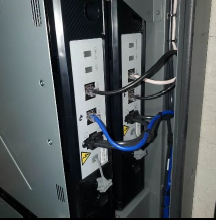 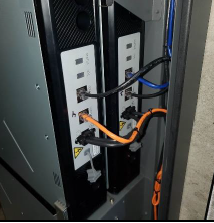 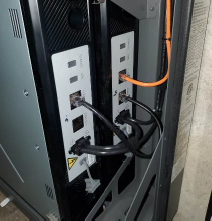 Notes: Production Meter ExteriorShow production meter enclosure, nameplate ratings, and production readingMultiple photos may be needed Insert Photo(s) Here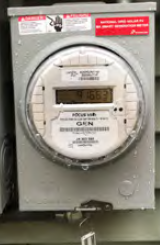 Notes:Production Meter WiringShow wiring of production meter enclosureMultiple photos may be needed Insert Photo(s) Here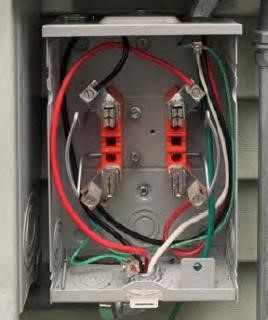 Notes:Standalone AC Disconnect ExteriorShow nameplate/labeling details Insert Photo(s) Here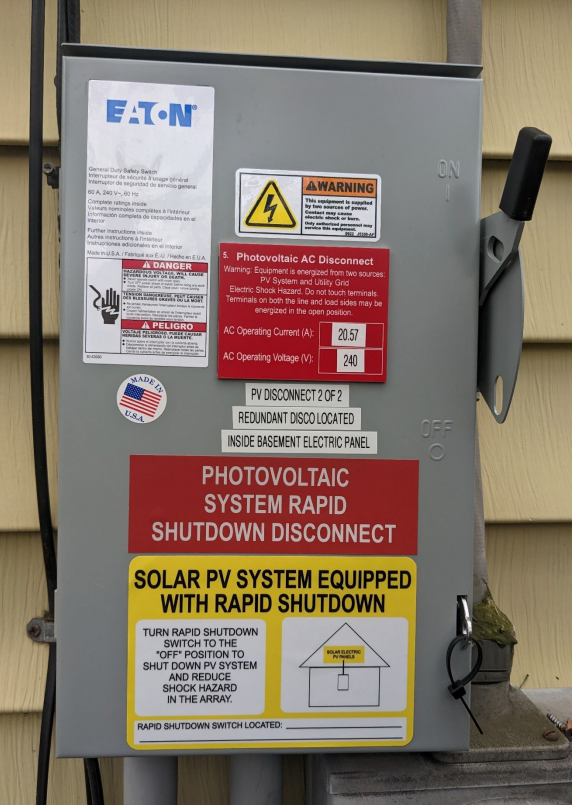 Notes:Standalone AC Disconnect WiringShow all wiring details, nameplate, and terminations Insert Photo(s) Here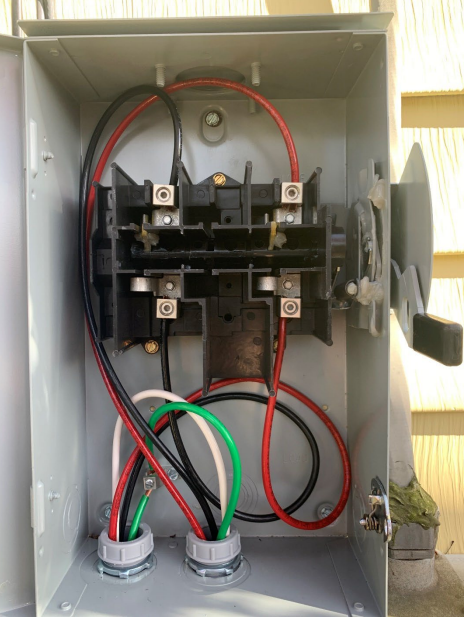 Notes:Load Side Connection Main Service Panel Exterior (Door Open and Closed)Show labeling detail, Main breaker rating , System Backfeed Breaker Insert Photo(s) Here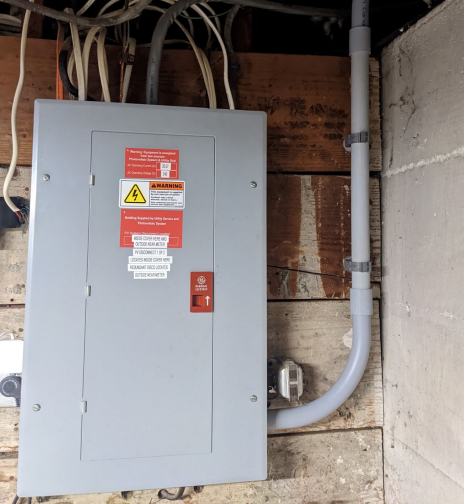 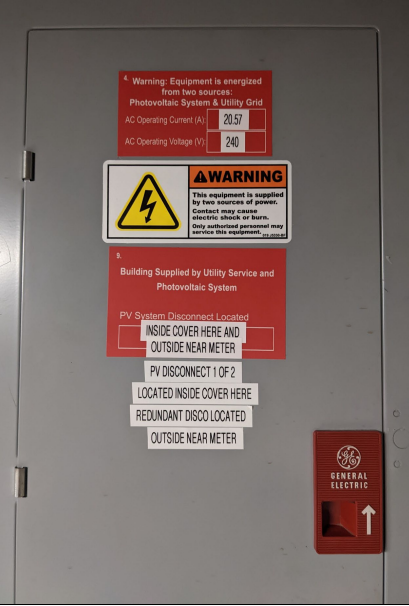 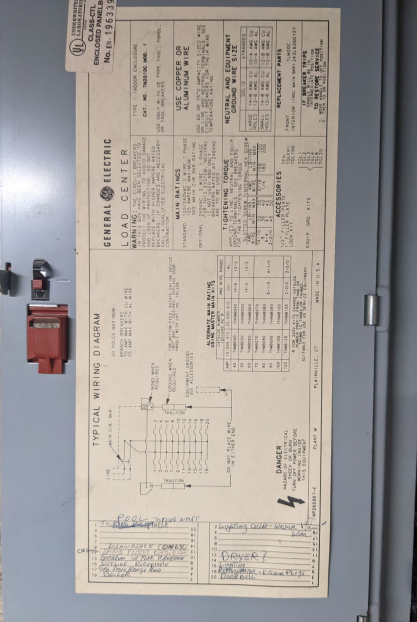 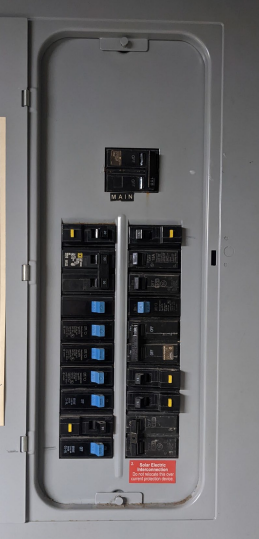 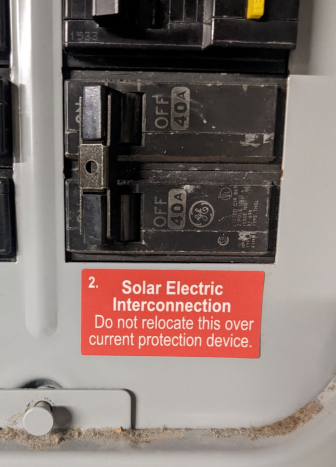 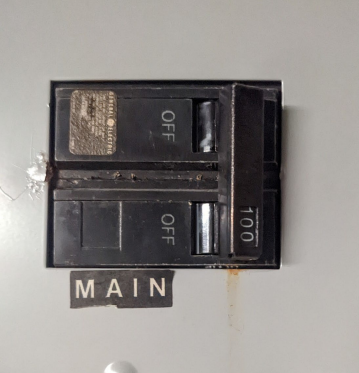 Notes:Load Side Connection Main Service Panel WiringShow full wiring detail inside panel Insert Photo(s) Here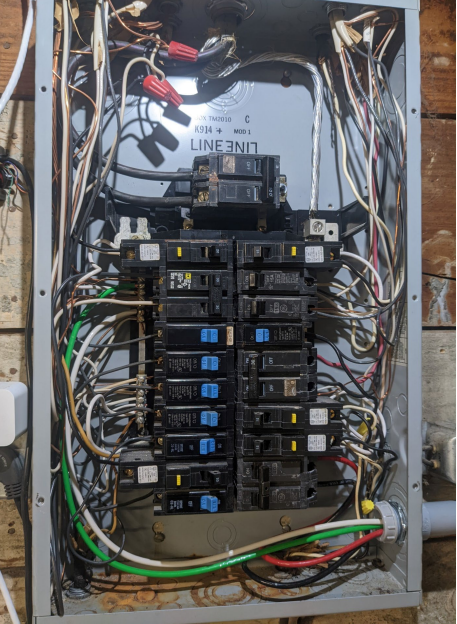 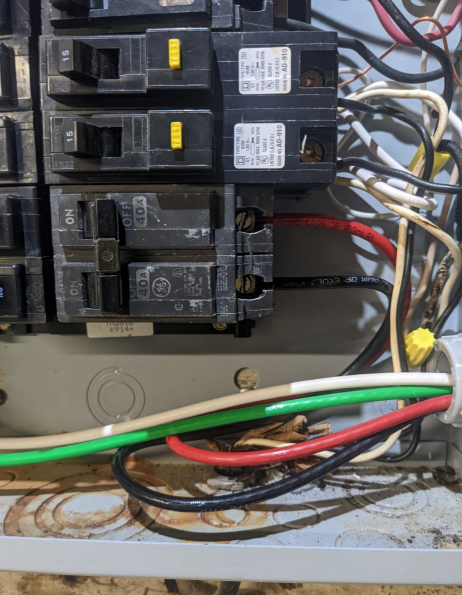 Notes:Feeder Tap ConnectionShow feeder tap interconnection/splice connector detail Insert Photo(s) Here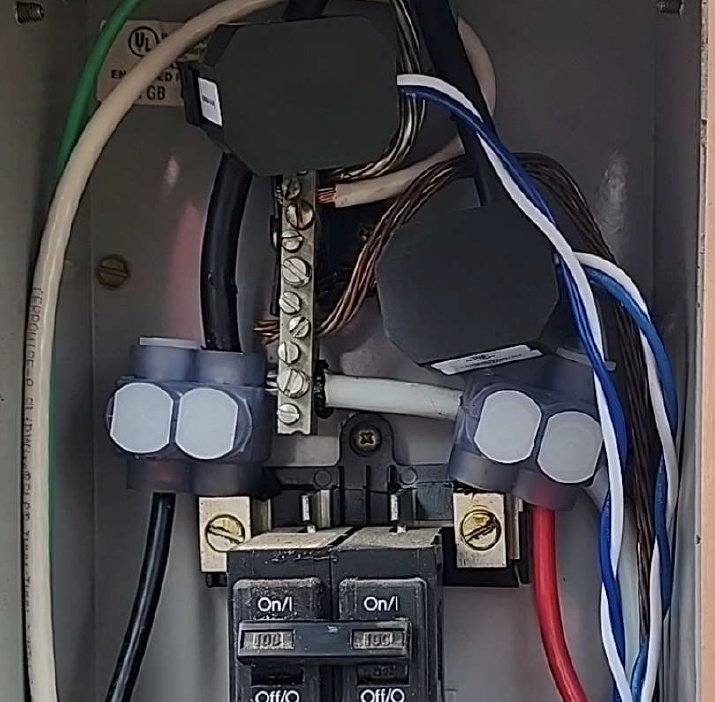 Notes:Feeder Tap Connection Disconnect ExteriorShow labeling/nameplate detail Insert Photo(s) Here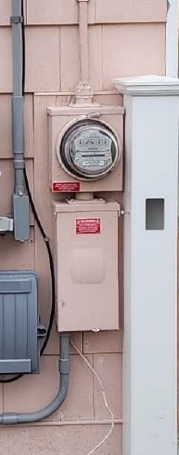 Notes:Feeder Tap Connection Disconnect WiringShow all wiring, termination, nameplate, and fuse details Insert Photo(s) Here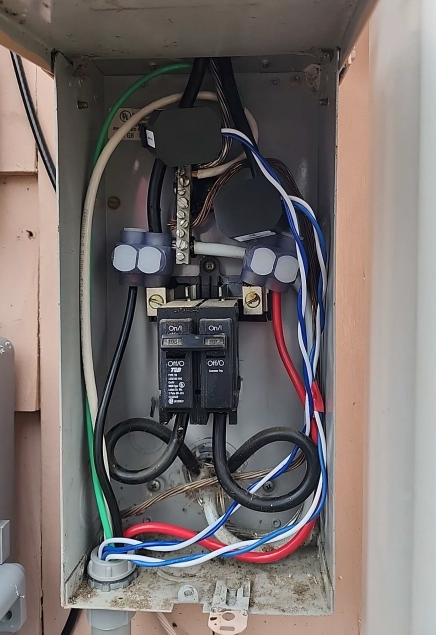 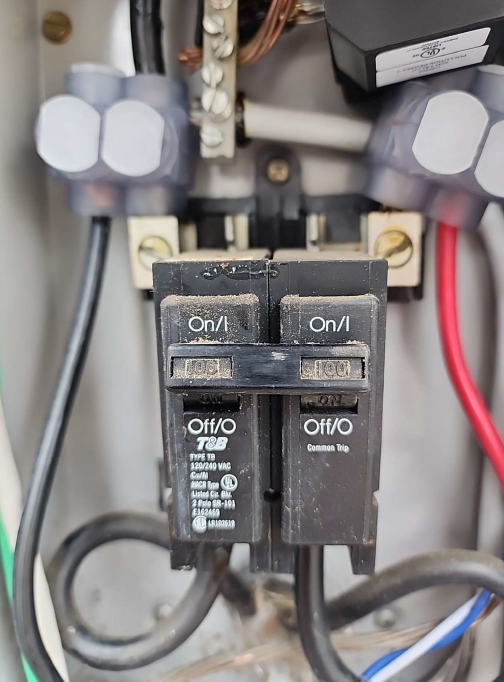 Notes:Feeder Tap Connection Load panel/Panel Disconnect Show labeling, nameplate detail, main breaker Insert Photo(s) Here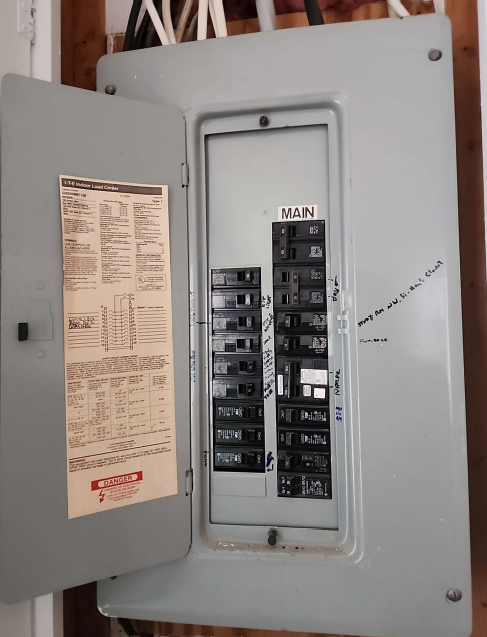 Notes:Supply Side Connection Disconnect ExteriorShow labeling/nameplate detail Insert Photo(s) Here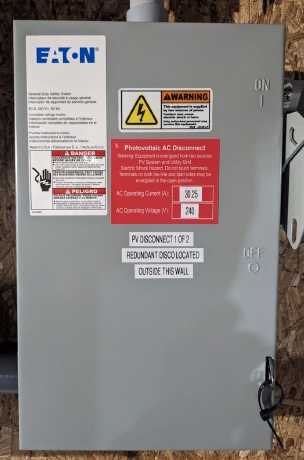 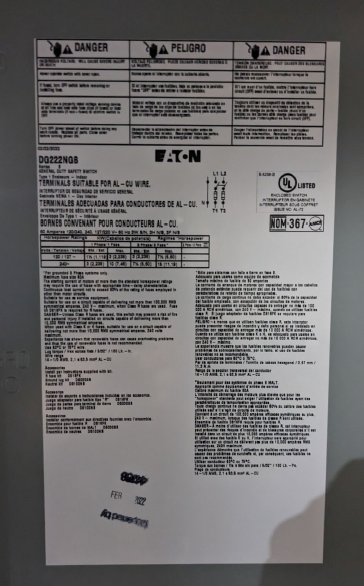 Notes:Supply Side Connection Disconnect WiringShow all wiring, termination, nameplate, and fuse details. Ensure neutral terminal and green ground bonding screw are visible Insert Photo(s) Here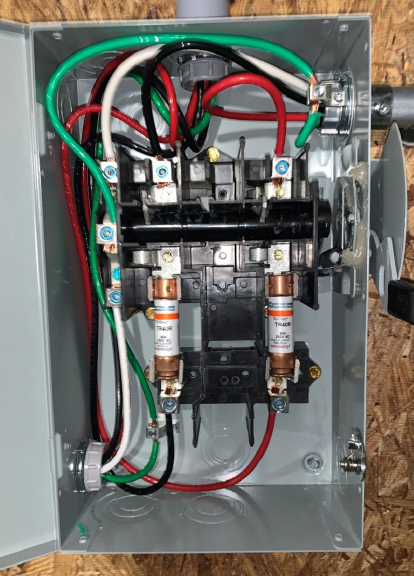 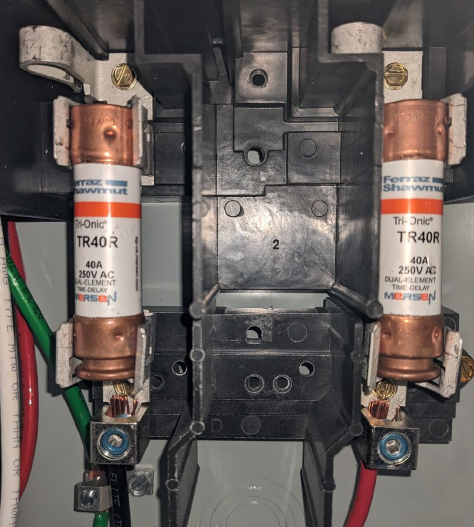 Notes:Supply Side Connection Main Service Panel Exterior and Nameplate Photo(s)Photo showing the busbar rating Insert Photo(s) Here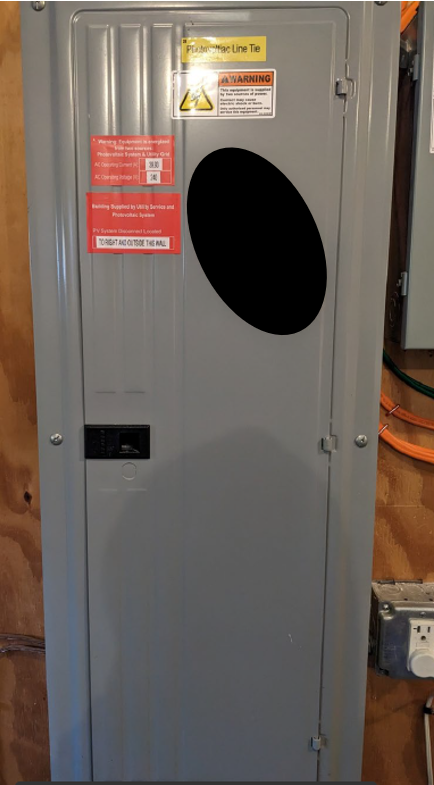 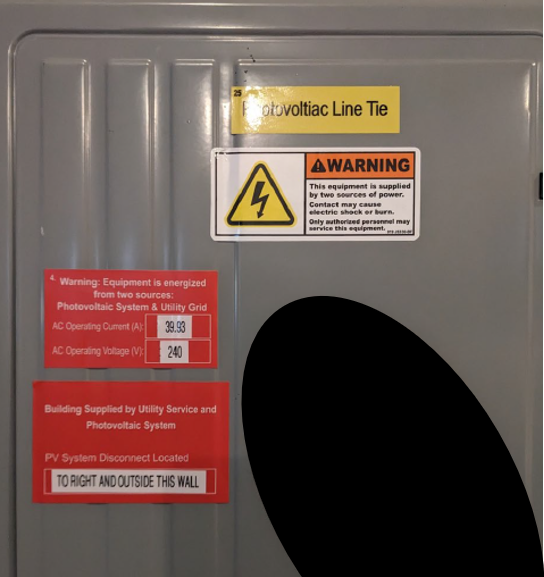 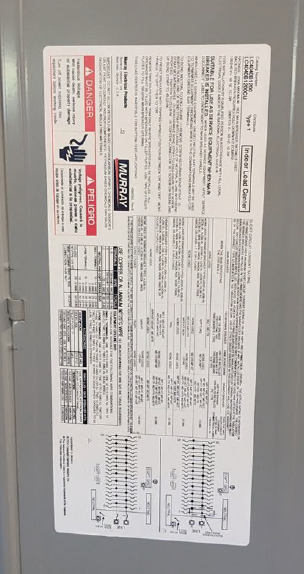 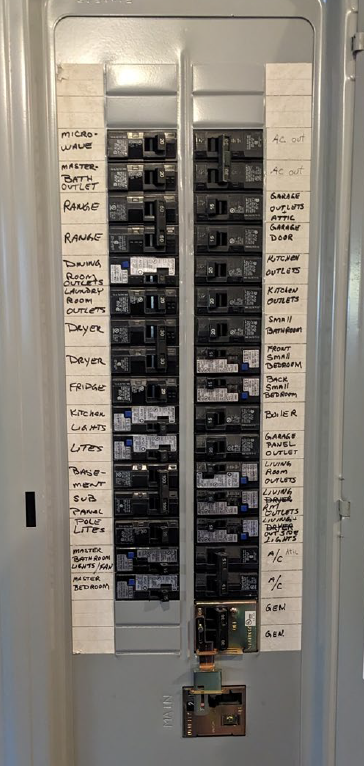 Notes:	Supply Side ConnectionShow service entrance conductor interconnection/spice connector detail, main/service OCPDInclude images of genset / automatic transfer switches if present Insert Photo(s) Here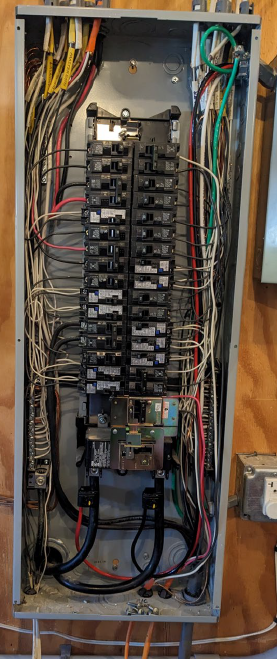 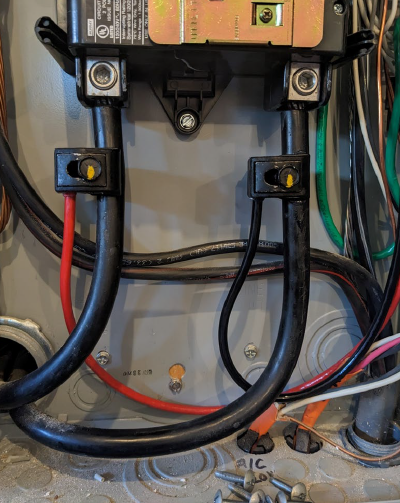 Notes:Interconnection Standalone  Main Service Disconnect Insert Photo(s) HereNotes:Balance of System (BOS) Overview Photos Show general location/configuration of PV System Equipment and Associated Distribution EquipmentMultiple photos may be needed Insert Photo(s) Here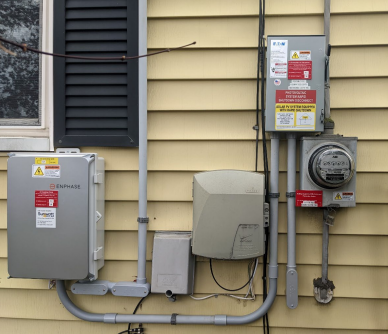 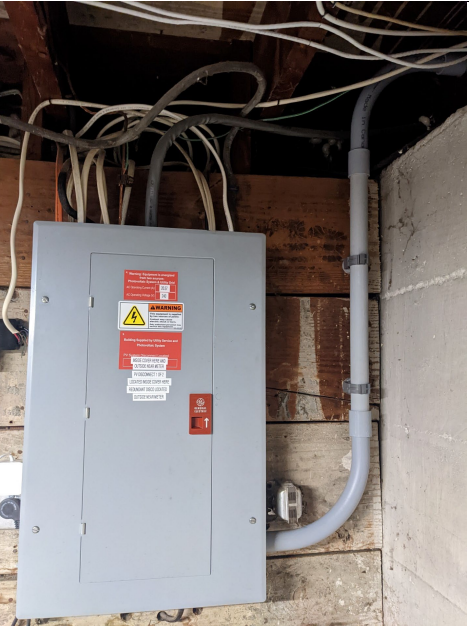 Notes:Balance of System (BOS) Utility Meter PhotosShow location and nameplate of utility meter Insert Photo(s) Here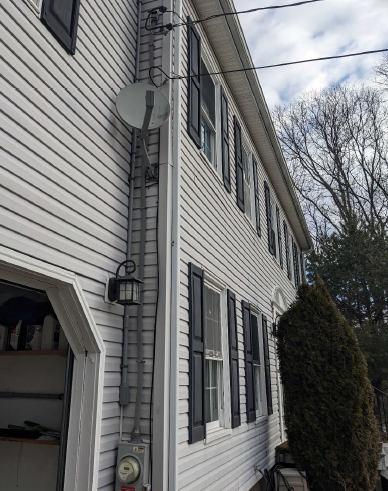 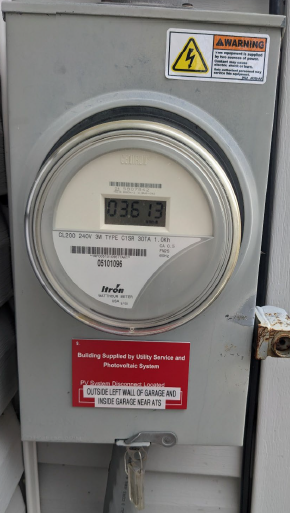 Notes:Additional Photos   Notes: